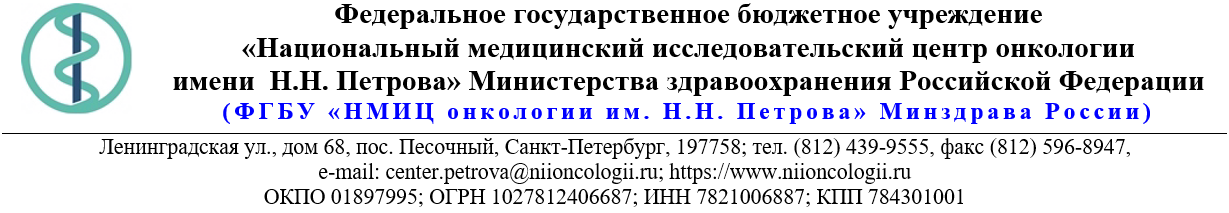 13.Описание объекта закупкиСпецификация24.04.2024 № 05-07/737Ссылка на данный номер обязательна!Запрос о предоставлении ценовой информациидля нужд ФГБУ «НМИЦ онкологии им. Н.Н. Петрова» Минздрава РоссииСтруктура цены (расходы, включенные в цену товара/работы/услуги) должна включать в себя:1)	стоимость товара/работы/услуги; 2)	стоимость упаковки товара;3)	стоимость транспортировки товара от склада поставщика до склада покупателя, включающая в себя все сопутствующие расходы, а также погрузочно-разгрузочные работы;4)	расходы поставщика на уплату таможенных сборов, налоговых и иных обязательных платежей, обязанность по внесению которых установлена российским законодательством;5)  все иные прямые и косвенные накладные расходы поставщика/подрядчика/исполнителя, связанные с поставкой товара/выполнением работ/оказанием услуг и необходимые для надлежащего выполнения обязательств.Сведения о товаре/работе/услуге: содержатся в Приложении.Просим всех заинтересованных лиц представить свои коммерческие предложения (далее - КП) о цене поставки товара/выполнения работы/оказания услуги с использованием прилагаемой формы описания  товара/работы/услуги и направлять их в форме электронного документа, подписанного квалифицированной электронной цифровой подписью (электронная цифровая подпись должна быть открепленной, в формате “sig”) по следующему адресу: 4399541@niioncologii.ru.Информируем, что направленные предложения не будут рассматриваться в качестве заявки на участие в закупке и не дают в дальнейшем каких-либо преимуществ для лиц, подавших указанные предложения.Настоящий запрос не является извещением о проведении закупки, офертой или публичной офертой и не влечет возникновения каких-либо обязательств заказчика.Из ответа на запрос должны однозначно определяться цена единицы товара/работы/услуги и общая цена контракта на условиях, указанных в запросе, срок действия предлагаемой цены.КП оформляется на официальном бланке (при наличии), должно содержать реквизиты организации (официальное наименование, ИНН, КПП - обязательно), и должно содержать ссылку на дату и номер запроса о предоставлении ценовой информации. КП должно содержать актуальные на момент запроса цены товара (работ, услуг), технические характеристики и прочие данные, в том числе условия поставки и оплаты, полностью соответствующие указанным в запросе о предоставлении ценовой информации.В КП должно содержаться однозначное указание на то, что предлагаемые товары (работы, услуги) полностью и по всем запрошенным характеристиками соответствуют описанию объекта закупки, содержащемуся в запросе о предоставлении ценовой информации, выраженное одним из следующих способов: - указанием в КП соответствующего запросу описания товара (работы, услуги)- подтверждением в тексте КП намерения поставки товара (выполнения работы, услуги) на условиях, указанных в запросе, в случае заключения контракта.Обращаем внимание, что в случае осуществления закупки путём заключения контракта (договора) с единственным поставщиком (в предусмотренных законом случаях) контракт (договор) заключается в форме электронного документа с использованием системы электронного документооборота. Документы о приемке по такому контракту (договору) также оформляются в виде электронных документов в системе электронного документооборота.1.Наименование объекта закупкиПоставка стоматологического всасывающего насоса2.Место поставки товара, оказания услуг, выполнения работСанкт-Петербург, пос. Песочный, ул. Лениградская д. 683.Авансирование (предусмотрено (____%)/ не предусмотрено)не предусмотрено4.Дата начала исполнения обязательств контрагентомс момента заключения Договора5.Срок окончания исполнения обязательств контрагентом поставка товара осуществляется в течение 15 (пятнадцати) рабочих дней с момента заключения Договора6.Периодичность выполнения работ, оказания услуг, количество партий поставляемого товаровОдна партия7.Документы, которые должны быть представлены контрагентом вместе с товаром, результатом выполненной работы, оказанной услуги (либо в составе заявки на участие)УПД в ЭДО, регистрационное удостоверение на МО8.Требования к гарантии качества товара, работы, услуги (да/нет)8.1.Срок, на который предоставляется гарантия и (или) требования к объему предоставления гарантий качества товара, работы, услуги (Если ДА)Остаточный срок годности на момент поставки не менее 12 месяцев8.2.Размер обеспечения гарантийных обязательств
 (до 10% НМЦК)не предусмотрено9.Преимущества, требования к участникам, нац.режимНе предусмотрены9.1.Преимущества (СМП, Инвалиды, УИС)Не предусмотрены9.2.Требования к участникам (специальное разрешение (лицензия), аккредитация, членство в СРО или свидетельство о допуске к определенному виду работ)Не предусмотрены 9.3.Запреты, ограничения, условия допуска по статье 14 Закона 
№ 44-ФЗНе предусмотрены10.Дополнительные требования к участникам 
(при наличии ПП № 2571)Не предусмотрены 11.Страна происхождения (указывается участником в заявке, коммерческом предложении)указывается участником12.Количество и единица измерения объекта закупки1 штукап/нНаименованиепродукцииТехнические характеристикиЕдиница измеренияпродукцииКол-воКод ОКПД2/КТРУСтрана происхожденияНДС %Цена за ед. Товара с НДС (руб.)Сумма с НДС (руб.)Стоматологический всасывающий насос Turbo-SmartПроизводительность - 1700 л/мин. Максимальное разряжение - 2000 мм H2O. Потребляемая мощность - 1,5 кВт при 9 А. Уровень шума - 69,6 дБ. Размер (ШхГхВ) - 400/360/650 мм. Наличие регистрационного удостоверения на МО.шт132.50.13.190